VSTUPNÍ ČÁSTNázev komplexní úlohy/projektuPracovní náplň pokojskéKód úlohy65-u-2/AB80Využitelnost komplexní úlohyKategorie dosaženého vzděláníE (dvouleté, EQF úroveň 2)E (tříleté, EQF úroveň 3)Skupiny oborů65 - Gastronomie, hotelnictví a turismusVazba na vzdělávací modul(y)Úklidové práce v ubytovacím zařízeníŠkolaStřední škola živnostenská Sokolov, příspěvková organizace, Žákovská, SokolovKlíčové kompetenceKompetence k učeníDatum vytvoření20. 05. 2019 19:58Délka/časová náročnost - Odborné vzdělávání16Délka/časová náročnost - Všeobecné vzděláváníPoznámka k délce úlohyRočník(y)1. ročníkŘešení úlohyindividuální, skupinovéDoporučený počet žáků1Charakteristika/anotaceHlavním cílem komplexní úlohy je naučit žáka správný postup a dodržování posloupnosti prací a časový harmonogram při provádění úklidu. Seznámí se s jednotlivými postupy, které je nutné provádět při úklidu ubytovacího zařízení.Zpracováním komplexní úlohy Pracovní náplň pokojské získá žák odborné dovednosti potřebné k vykonávání činností v gastronomických ubytovacích provozech na úseku ubytování.Dojde k provázání znalostí, které již žák získal v teoretické výuce.JÁDRO ÚLOHYOčekávané výsledky učeníKomplexní úloha má vazbu na NSK a to konkrétně u PK:Úklidové práce v ubytovacím zařízení - pokojská (kód: 65-015-E)Kompetenční požadavky k výkonu povoláníPoužívání běžných pomůcek a čisticích prostředků při úkliduÚklid v ubytovacích zařízeníchObsluha strojů a zařízení používaných při úkliduProvádění hygienicko-sanitační činnostiUdržování čistoty a pořádku ve svěřené budově a jejím okolíNakládání s inventářemŽákVysvětlí pracovní náplň pokojskéDodrží posloupnost  prací a časový harmonogramVyjmenuje bezpečnostní pravidla spojená s ochranou majetku a zdraví hostůVysvětlí, jaké jsou způsoby zajištění ochrany osobních údajů a majetku hostůVybere a správně použije pomůcky a čisticí prostředky pro vykonání zadané práce, ošetří jeZachází s nástroji a pomůckami podle zásad bezpečnosti práceVysvětlí způsob likvidace obalů a zbytků čisticích a úklidových prostředků podle předpisů na ochranu životního prostředíZvolí vhodný stroj nebo zařízení k provedení zadané práce (vysavače, mycí, čisticí stroje)Dodržuje dávkování úklidových, čisticích nebo pracích prostředků podle doporučení výrobcůProvede výměnu ložního prádla, ručníků, ustele lůžkoUtře prach, doplní toaletní a hygienické potřeby a spotřební materiál na pokojiVyčistí zrcadlo, dveře, osvětlovací zařízeníOšetří podlahové plochy v pokoji podle jejich charakteru (umýt, vyluxovat)Vysype odpadkové koše, vytřídí odpad (např. plasty, papír, sklo) v souladu s vnitřními předpisy a organizačními pokynyDodržuje hygienu osobní a hygienu práce v průběhu pracovních činností Požije vhodný pracovní oděv a ochranné pracovní pomůckySpecifikace hlavních učebních činností žáků/aktivit projektu vč. doporučeného časového rozvrhuV rámci teoretické výuky zpracuje žák pracovní list samostatně, který mu bude sloužit jako zpětná vazba dosud získaných znalostí.V průběhu výuky si žák povede zápisky a nákresy, které budou učitelem kontrolovány, ale nebudou součástí hodnocení.V praktické výuce žák předvede dovednosti vedoucí ke kvalitně odvedeným pracovním úkonům nezbytných s plánováním a organizací úklidových činností.Metodická doporučeníKomplexní úloha je využita v teoretické výuce i v odborném výcviku výše uvedených oborů a je rozdělena do dílčích částí.1. dílčí částprezentace slouží k vysvětlení a procvičení pracovní náplně pokojskéučitel vede žáky formou diskuse k doplnění žáci se aktivně zapojují a opakují si získané teoretické poznatky, doplňují informace získané z vlastní praxe2. dílčí částpracovní list slouží ke  krátkému zopakování učivaučitel vede žáky k samostatné činnosti, objasňuje a zodpovídá případné dotazy žáků k dané problematiceučitel dohlíží na průběh činnosti a konzultuje s žáky jejich chybyučitel zkontroluje správnost výsledků3. dílčí částpracovní činnost na odborném výcviku v délce 12 hodin z toho žák samostatně uklidí a připraví jeden pokoj pro hosty, délka činnosti 45 minutžák je pod vedením učitele odborného výcviku nebo instruktora na pracovištiZpůsob realizaceOrganizační forma výuky  teoreticko-praktická.Teoretická ve školní učebně.Praktická na školním odloučeném pracovišti nebo na pracovišti smluvního partnera.PomůckyTechnické vybavení:počítačeMS Word, PowerPointDataprojektor, flipchartplátno na promítání (interaktivní tabule)Učební pomůcky učitele teorie:zadání komplexní úlohy - počet vyhotovení odpovídá počtu žáků ve tříděUčební pomůcky pro žáka:učební dokumenty k dané problematicepsací potřebyUčební pomůcky učitele odborného výcviku (instruktora):zařízení na pracovištiVÝSTUPNÍ ČÁSTPopis a kvantifikace všech plánovaných výstupůV rámci teoretické výuky zpracuje žák samostatně pracovní list, který mu bude sloužit jako zpětná vazba dosud získaných znalostí.V průběhu výuky si žák povede zápisky a nákresy, které budou učitelem kontrolovány, ale nebudou součástí hodnocení.V praktické výuce žák předvede dovednosti spojené s prací pokojské.Kritéria hodnoceníHodnocení žáka1. dílčí částposuzuje se věcná správnost výkladu pojmů, správná aplikace teoretických poznatků do praktických příkladů, způsob formulace, aktivita žákapředpokládá se spolupráce učitele se žákemje možné hodnotit aktivitu žákaHodnocení výbornýŽák samostatně a věcně správně popíše:používání běžných pomůcek a čisticích prostředků při úkliduúklid v ubytovacích zařízeníchobsluha strojů a zařízení používaných při úkliduprovádění hygienicko-sanitační činnostiudržování čistoty a pořádku ve svěřené budově a jejím okolínakládání s inventářemJeho vyjadřování je logické, projev je kultivovaný a jazykově správný. Orientuje se v problematice, je pohotový.Hodnocení chvalitebný - dobrýŽák s drobnými chybami a pomocí učitele popíše většinu pracovních postupů.Hodnocení dostatečný - nedostatečnýŽák se orientuje v dané problematice se značnými obtížemi, jeho projev vyžaduje neustálé vedení a doplňování učitelem, žák se dopouští chyb i v odborné terminologii.2. dílčí částhodnotí se věcná správnost odpovědí, aktivní přístup, samostatnostžák získá za pracovní list maximálně 8 bodů, uspěl při získání 4 bodů3. dílčí částHodnocení: výbornýŽák samostatně uklidí a připraví pokoj pro hosty v čase 45 minut.Hodnocení: chvalitebný - dobrýŽák jednotlivé pracovní úkony vykoná s drobnými chybami a nepřesnostmi, jeho výkon vyžaduje vedení učitele. Tempo je pomalejší.Hodnocení: dostatečný - nedostatečnýŽák se orientuje v problematice úklidu pokoje s velkými potížemi, některé činnosti vynechává, manuálně není zdatný. Pomoc učitele je nezbytnáDoporučená literaturaDRING Consult ing s.r.o., Oborová příručka Ubytovací služby, Praha, HK ČR, srpen 2009PoznámkyObsahové upřesněníOV NSK - Odborné vzdělávání ve vztahu k NSKPřílohyuklid-ubytovaciho-zarizeni-krokza-krokem.pptpl-pracovni-napln-pokojske.docxpl-pracovni-napln-pokojske-reseni.docxMateriál vznikl v rámci projektu Modernizace odborného vzdělávání (MOV), který byl spolufinancován z Evropských strukturálních a investičních fondů a jehož realizaci zajišťoval Národní pedagogický institut České republiky. Autorem materiálu a všech jeho částí, není-li uvedeno jinak, je Dagmar Vaďurová. Creative Commons CC BY SA 4.0 – Uveďte původ – Zachovejte licenci 4.0 Mezinárodní.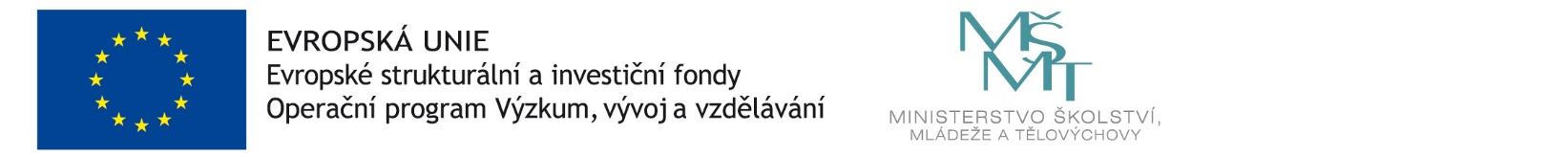 